Sayı	: 2020/5								         Konu:	 İl Pandemi Kurulu Kararları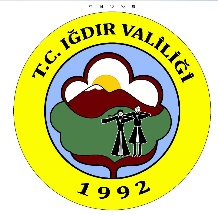 Tarih	: 17.07.2020BASIN AÇIKLAMASI	İlimizde son dönemlerde özellikle düğün ve taziye kaynaklı vaka sayı artışı meydana geldiğinden İl Pandemi Kurulu 16.07.2020 tarihinde Sayın Valimiz H. Engin SARIİBRAHİM başkanlığında toplanmış ve aşağıdaki kararlar alınmıştır;Dışarıda SOSYAL MESAFE KURALLARINA UYULMASINA ve MASKE TAKILMASINA devam edilecektir.Düğünler ve sünnet düğünleri başlamadan en az 48 saat öncesinden düğünün yapılacağı yerin bağlı bulunduğu polis karakoluna veya jandarma karakoluna dilekçe ile bildirimde bulunulacaktır.Düğün, kına vb. düğün programında yer alan etkinlikler AYNI GÜN içerisinde gerçekleştirilecektir.Düğünler gündüz saat 10.00-14.00 arası, akşam 19.00-22.00 saatleri arasında icra edilecektir.  En kısa sürede düğün ve kına merasiminin icra edilmesine dikkat edilecektir.Düğün sahipleri ve/veya düğün salonu sahipleri tarafından davetlilerin SOSYAL MESAFE KURALLARINA UYMASINA, MASKE TAKILMASINA DİKKAT EDİLECEK ve takip edilecektir.Taziyelerde çadır kurulmayacak, taziye evleri açılmayacak, mevlit programları düzenlenmeyecektir.Alınan kararlara uymayanlar hakkında 5442 sayılı kanunun 66. Maddesi ve Umumi Hıfzısıhha Kanununun 282. Maddelerine göre idari para cezası uygulanacaktır.Kendi sağlığımız ve sevdiklerimizin sağlığı için lütfen alınan kurallara uyalım.Kamuoyuna saygıyla duyurulur.IĞDIR VALİLİĞİ	